TMK Královehradeckého KFS ve spolupráci s OFS Náchod pořádá školení trenérů C - licence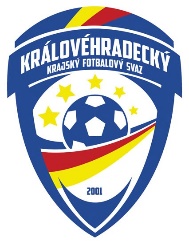 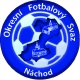 Délka studia C -  licence čítá dohromady 20 hodin teoretické a praktické výuky a 2 ukázkové tréninkové jednotky nad rámec dvoudenního bloku výuky . Termín a začátek TJ bude upřesněn přihlášeným účastníkům.Lokality teoretické výuky:  ZŠ Náchod – Plhov, Příkopy 1186, 547 01 Náchod Lokalita praktické výuky:  ZŠ Náchod – Plhov, Příkopy 1186, 547 01 NáchodBlok výuky:  sobota  21.1. 2023  (8.00 -  18.00 hodin),   neděle  22.1. 2023   (8.00 - 18.00 hodin) Výuka bude zahájena v sobotu  22.1.2022 v 8.00 ve výukových prostorách ZŠ Náchod – Plhov, Příkopy 1186 v Náchodě.  Prezence 7.45 - 8.15 h.Cena kurzu je 1.500,- Kč. V této ceně je zahrnut (pronájem učeben, hřiště, odměny lektorů, studijní materiál, oběd v obou dnech). Platba kurzovného probíhá převodem na účet OFS Náchod, č. 246209998/0300.  Variabilní symbol je rodné číslo, do poznámky k platbě uveďte příjmení , jméno – kurzovné. Uzávěrka přihlášek je 13.1.2023.Přihlásit se můžete pouze online pod odkazem:  Kurzy Fotbal.czUpozorňujeme, že faktura bude vystavena OFS Náchod pouze na vyžádání!!!! Otázky týkající se platby kurzovného směřujte na: ofsnachod@fotbal.czUchazeči o studium si sebou na kurz přinesou: • občanský průkaz (pas) • potvrzení o zaplacení kursovného• výpis z rejstříku trestů (originál – max. 3 měsíce starý)• lékařské potvrzení o zdravotní způsobilosti k účasti na kursu (originál – max. 3 měsíce starý )  • fotografii pasového formátu • tréninkové oblečení a obuv   Certifikát o absolvování on-line licence Grassroots Leader!  https://leadercertifikat.fotbal.cz/account/formlog     (Lze splnit i v průběhu kurzu)Roman Havel
Grassroots trenér mládeže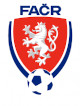 Královéhradecký krajský fotbalový svaz
Habrmanova 192, 501 01 Hradec Králové